Secondo ciclo - Specializzazione in Teologia Pastorale e in Teologia Spirituale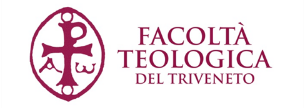 CORSI PER L’ANNO ACCADEMICO 2023-2024    Cognome e Nome dello studente: ………………. ………………………………………………………  SEGNARE CON UNA X IL RIQUADRO DEI CORSI SCELTITEOLOGIA PASTORALE(corsi in Sede)Primo semestre 26/09 – 20/12/2023Secondo semestre 20/02-29/05/2024      Seminario laboratorio TP Una Chiesa che forma                                    TS Interiorità percorsi form. alla spiritualitàTEOLOGIA SPIRITUALE(corsi in Sede)Primo semestre 26/09 – 20/12/2023Secondo semestre semestre 20/02-29/05/2024Firma dello studente ………………………………………..………………….…………………………………………..……………………………………………Firma del Direttore ………………………………………………………………………………………………..……..……………………………………………Data…………………………………………………………………………………………PROGRAMMA DEI CORSI CICLO LICENZA 2023-24A. CORSI BASETEOLOGIA PRATICA: FONDAMENTI E METODOI diversi profili dell’azione e dell’esperienza in teologia praticaLB0123: corso annuale, 2 ore sett. nel I semestre, 2 ore sett. nel II semestre, 6 ECTSTEMI DI TEOLOGIA BIBLICA ATQuando Dio parla alla storia degli uominiLB0223: corso semestrale, 2 ore sett. nel II semestre, 3 ECTSLETTURA TEOLOGICO-PRATICA DELLA BIBBIALa lettura della bibbia in teologia pratica (pastorale e spirituale)LB0323: corso semestrale, 2 ore sett. nel I semestre, 3 ECTSMETODOLOGIA DELLA RICERCA IN TEOLOGIA PASTORALE / SPIRITUALELB04P23/LB04S23: corso semestrale, 2 ore sett. per 6 lez. nel I sem. per TP; 1 ora sett. nel I semestre per TS, 1 ECTS B. CORSI COMUNI AI DUE INDIRIZZITEOLOGIA SISTEMATICA 1Sistemi teologici e sistemi digitali. Teologia e ComunicazioneLC0223: corso semestrale, 2 ore sett. nel I semestre, 3 ECTS TEOLOGIA SISTEMATICA 2 Laici in una Chiesa sinodaleLC0623: corso semestrale, 2 ore sett. nel II semestre, 3 ECTSTEMI DI TEOLOGIA BIBLICA 1La coscienza ecclesiale negli scritti giovanneiLC0423: corso modulare, 2 ore sett. per 6 volte nel I sem., 1,5 ECTS TEMI DI TEOLOGIA BIBLICA 2Le parabole del Regno (Mc 4 e Mt 13)LC0423: corso modulare, 2 ore sett. per 6 volte nel I sem., 1,5 ECTS LITURGIAL’eccedente forma del rito. Liturgia, esperienza dell’atto che trasformaLC0123: corso modulare, 2 ore sett. per 6 lez. nel I sem., 1,5 ECTS DIRITTO CANONICOTutela dei minori in comunità sicure: prospettive del diritto canonico e civileLC0523: corso modulare, 2 ore sett. per 6 lez. nel II sem., 1,5 ECTS C. SEMINARI – LABORATORI INTERDISCIPLINARISEMINARIO – LABORATORIO DI TEOL. PASTORALEUna chiesa che forma. Oltre la catechesi, prassi e criteri per una formazione possibile in parrocchiaLLP23: corso annuale, 3 ore sett. nel I semestre – 2 ore sett. nel II semestre, 7 ECTSSEMINARIO - LABORATORIO DI TEOL. SPIRITUALEInteriorità e percorsi formativi alla spiritualitàLLS23: corso annuale, 3 ore sett. nel I semestre – 2 ore sett. nel II semestre, 7 ECTSD. CORSI PROPRI PER LA TEOLOGIA PASTORALETEOLOGIA PASTORALE FONDAMENTALETramonto delle Chiese d’Occidente? Come “re-inventare” l’antica Chiesa, in un contesto sempre più mondialeLP0123: corso semestrale, 2 ore sett. nel I semestre, 3 ECTS SCIENZE UMANE E TEOLOGIA PRATICAApprendimento permanente, saperi taciti e saperi comunitariLP0323: corso semestrale, 2 ore sett. nel II semestre, 3 ECTS TEMI DI TEOLOGIA PASTORALE 1Diaconia della curaLP0223: corso semestrale, 2 ore sett. nel I semestre, 3 ECTSTEMI DI TEOLOGIA PASTORALE 2 La riscoperta dei ministeri: novità anticheLP0423: corso modulare, 2 ore sett. per 6 volte nel II sem., 1,5 ECTS TEMI DI TEOLOGIA PASTORALE 3Rigenerare la parrocchiaLP0523: corso semestrale, 2 ore sett. nel II semestre, 3 ECTS TEMI DI TEOLOGIA PASTORALE 4Per una Chiesa “domestica”. L’agire ecclesiale e le relazioni familiariLP0623: corso semestrale, 2 ore sett. nel II semestre, 3 ECTS CATECHETICA FONDAMENTALE“Un’idea, un sentimento, un’immagine” (EG 157). Catechesi e annuncio del VangeloLP0723: corso semestrale, 2 ore sett. nel II semestre, 3 ECTSE. CORSI PROPRI PER LA TEOLOGIA SPIRITUALESTORIA DELL’ESPERIENZA SPIRITUALE IIProposte e figure di spiritualità emergenti nel secondo millennio LS0123: corso semestrale, 2 ore sett. nel I semestre, 3 ECTS TEOLOGIA SPIRITUALE FONDAMENTALETemi e metodi della teologia spirituale LS0223: corso semestrale, 2 ore sett. nel I semestre, 3 ECTS SCIENZE UMANE E TEOLOGIA SPIRITUALEStrutture e dinamiche antropologiche dell’esperienza spiritualeLS0323: corso semestrale, 2 ore sett. nel I semestre, 3 ECTS TEMI DI TEOLOGIA SPIRITUALE 1Spiritualità ecumenicaLS0423: corso semestrale, 2 ore sett. nel II semestre, 3 ECTS TEMI DI TEOLOGIA SPIRITUALE  2Ermeneutica del testo ed esperienza spirituale cristiana.Interpretare il racconto dei vissutiLS0523: corso semestrale, 2 ore sett. nel II semestre, 3 ECTS TEMI DI TEOLOGIA SPIRITUALE  3Arte e racconto del MisteroLS0623: corso semestrale, 2 ore sett. nel II semestre, 3 ECTS TEMI DI TEOLOGIA SPIRITUALE  4Educazione familiare alla spiritualitàLS0723: corso semestrale, 2 ore sett. nel II semestre, 3 ECTS F. CORSI COMUNI AL GIOVEDÌTEMI DI TEOLOGIA PRATICA 1 Trasformazione e responsabilità: stili di vitaLCF0123: modulo online, 3 ore sett. x 4 lez. nel I sem., 1,5 ECTSTEMI DI TEOLOGIA PRATICA 2 Giovani e fede: quale futuro?LCF0223: modulo online, 3 ore sett. x 4 lez. nel II sem., 1,5 ECTSTEMI DI TEOLOGIA PRATICA 3 Dialoghi interreligiosi in piazza e in parrocchia? Perchè e comeLCF0323: modulo online, 3 ore sett. x 4 lez. nel II sem., 1,5 ECTSMartedì 8.45-10.20TEOLOGIA PRATICA: FONDAMENTI E METODO De MarchiRaminaTommasi TonioloLB0123[6 ects]10.50-12.25LETTURA TEOL. PRATICADELLA BIBBIARomanelloGiuffridaLB0323[3 ects]14.15-16.45SEMINARIO-LABORATORIOCovi Steccanella  LLP23[7 ects]17.00-18.35TEOLOGIA PAST. FONDAMENTALETonioloLP0123[3 ects]Mercoledì8.45-10.20TEMI TP 1Cappelletto LP0223[3 ects]10.50-12.25I° 6 lezioniMETODOLOGIA RICERCA TPSteccanellaLB04P23[1 ects]10.50-12.25II° 6 lezioniLITURGIADi DonnaLC0123[1,5 ects]14.15-15.45[SEDE FTTR] I mod. x 6 lezTEMI TEOL. BIBLICA 1La PeraLC0323[1,5  ects]14.15-15.45II mod. x 6 lezTEMI TEOL. BIBLICA 2BonifacioLC0423[1,5 ects]16.15-17.45TEOLOGIA SISTEMATICA 1 VoltolinLC0223[3 ects]Giovedì formativi19.00-21.15TEMI T. PRAT. 1 (4 lez. di 3 ore online)BiagiLCF0123[1,5 ects]Martedì 8.45-10.20TEOLOGIA PRATICA: FONDAMENTI E METODO De MarchiRaminaTommasiToniolo LB012310.50-12.25TEMI TEOLOGIA BIBLICA ATPapola LB0223[3 ects]14.15-15.45SEMINARIO-LABORATORIOCovi SteccanellaLLP2316.15-17.45SCIENZE UMANE E TPLagoLP0323[3 ects]Mercoledì 8.45-10.20I mod. x 6 lezDIRITTO CANONICOComotti LC0523[1,5 ects]8.45-10.20  II mod. x 6 lezTEMI DI TP 2TonelloLP0423[1,5 ects]10.50-12.25TEMI TP 3Biemmi FalavegnaLP0523[3  ects]14.15-15.45TEMI TP 4Pesce CarraraLP0623[3ects]16.15-17.45CATECHETICA FOND.CoviLP0723[3  ects]Giovedì for.19.00-21.15.TEMI T. PRAT. 2-3 (4+4 lez. x 3 h online)CazzaroOstoLCF0223LCF0323[1,5+1,5 ects]Martedì 8.45-10.20TEOLOGIA PRATICA: FONDAMENTI E METODODe MarchiRaminaTommasiTonioloLB0123[6 ects]□10.50-12.25LETTURA TEOL. PRATICA DELLA BIBBIA RomanelloGiuffridaLB0323[3 ects]□14.15-16.45SEMINARIO-LABORATORIOBertazzo A. La Pera LLS23[7 ects]□17.00-17.45METODOLOGIA RICERCA TSBertazzo L.LB04S23[1 ects]□Mercoledì 8.45-10.20STORIA DELL’ESPERIENZA SPIRITUALE - 2CeschiaLS0123[3 ects]□ 10.50-12.25TEOLOGIA SPIRITUALE FONDAMENTALE RaminaLS0223[3 ects]□14.15-15.45I mod. x 6 lez TEMI TEOL. BIBLICA 1La Pera LC0323[1,5 ects]□14.15-15.45 II mod. x 6 lezTEMI TEOL. BIBLICA 2BonifacioLC04231,5  ects]□16.15-17.45SCIENZE UMANE E TS Bertazzo A.LS0323[3 ects]□Giovedìformativi19.00 - 21.15TEMI T. PRAT. 1 (4 lez. di 3 ore online)BiagiLCF0123[1,5 ects]□Martedì 8.45-10.20TEOLOGIA PRATICA: FONDAMENTI E METODO De MarchiRaminaTommasiTonioloLB0123□10.50-12.25TEMI TEOLOGIA BIBLICA AT PapolaLB0223[3 ects]□14.15-15.45SEMINARIO-LABORATORIOBertazzo A.La PeraLLS23□16.15-17.45TEMI TEOLOGIA SPIRITUALE 1MorandiniLS0423[3 ects]□Mercoledì 8.45-10.20TEMI DI TEOLOGIA SPIRITUALE 2CeschiaLS0523[3 ects]□10.50-12.25TEOLOGIA SISTEMATICA 2SartorioLC0623[3 ects]□14.15-15.45TEMI DI TEOLOGIA SPIRITUALE 3ScattoliniLS0623[3 ects]□□16.15-17.45TEMI DI TEOLOGIA SPIRITUALE 4SvaneraLS0723[3 ects]□Giovedì formativi19.00-21.15TEMI T. PRAT. 2-3(4+4  lez. di 3 ore online)CazzaroOstoLCF0223LCF0323 [1,5+1,5 ects]□